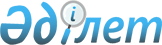 Ақсу аудандық мәслихатының 2018 жылғы 27 желтоқсандағы "Ақсу ауданының 2019-2021 жылдарға арналған бюджеті туралы" № 36-173 шешіміне өзгерістер енгізу туралыАлматы облысы Ақсу аудандық мәслихатының 2019 жылғы 3 желтоқсандағы № 53-244 шешімі. Алматы облысы Әділет департаментінде 2019 жылы 12 желтоқсанда № 5323 болып тіркелді
      2008 жылғы 4 желтоқсандағы Қазақстан Республикасының Бюджет кодексінің 106-бабының 4-тармағына, "Қазақстан Республикасындағы жергілікті мемлекеттік басқару және өзін-өзі басқару туралы" 2001 жылғы 23 қаңтардағы Қазақстан Республикасы Заңының 6-бабының 1-тармағының 1) тармақшасына сәйкес, Ақсу аудандық мәслихаты ШЕШІМ ҚАБЫЛДАДЫ:
      1. Ақсу аудандық мәслихатының "Ақсу ауданының 2019-2021 жылдарға арналған бюджеті туралы" 2018 жылғы 27 желтоқсандағы № 36-173 (Нормативтік құқықтық актілерді мемлекеттік тіркеу тізілімінде № 5010 тіркелген, 2019 жылдың 30 қаңтарында Қазақстан Республикасы нормативтік құқықтық актілерінің эталондық бақылау банкінде жарияланған) шешіміне келесі өзгерістер енгізілсін:
      көрсетілген шешімнің 1-тармағы жаңа редакцияда баяндалсын:
       "1. 2019-2021 жылдарға арналған аудандық бюджет тиісінше осы шешімнің 1, 2, 3-қосымшаларына сәйкес, оның ішінде 2019 жылға келесі көлемдерде бекітілсін:
      1) кірістер 10086614 мың теңге, оның ішінде:
      салықтық түсімдер 1056860 мың теңге;
      салықтық емес түсімдер 3680 мың теңге;
      негізгі капиталды сатудан түсетін түсімдер 2430 мың теңге;
      трансферттер түсімі 9023644 мың теңге, оның ішінде:
      төмен тұрған мемлекеттiк басқару органдарынан трансферттер 359 мың теңге;
      мемлекеттiк басқарудың жоғары тұрған органдарынан түсетiн трансферттер 9023285 мың теңге, оның ішінде:
      ағымдағы нысаналы трансферттер 4054117 мың теңге;
      нысаналы даму трансферттері 658268 мың теңге;
      субвенциялар 4310900 мың теңге;
      2) шығындар 10091661 мың теңге;
      3) таза бюджеттік кредиттеу 97487 мың теңге, оның ішінде:
      бюджеттік кредиттер 119376 мың теңге;
      бюджеттік кредиттерді өтеу 21889 мың теңге;
      4) қаржы активтерімен операциялар бойынша сальдо 0 теңге;
      5) бюджет тапшылығы (профициті) (-) 102534 мың теңге;
      6) бюджет тапшылығын қаржыландыру (профицитін пайдалану) 102534 мың теңге.".
      2. Көрсетілген шешімнің 1-қосымшасы осы шешімнің қосымшасына сәйкес жаңа редакцияда баяндалсын. 
      3. Осы шешімнің орындалуын бақылау Ақсу аудандық мәслихатының "Бюджет, әлеуметтік-мәдениет саласы, жастар саясаты, заңдылық және құқық қорғау мәселелері жөніндегі" тұрақты комиссиясына жүктелсін.
      4. Осы шешім 2019 жылдың 1 қаңтарынан бастап қолданысқа енгізіледі. 2019 жылға арналған аудандық бюджет
					© 2012. Қазақстан Республикасы Әділет министрлігінің «Қазақстан Республикасының Заңнама және құқықтық ақпарат институты» ШЖҚ РМК
				
      Ақсу аудандық мәслихатының сессия төрағасы

Б. Тынышбаев

      Ақсу аудандық мәслихатының хатшысы

Б. Сулейменов
Ақсу аудандық мәслихатының 2019 жылғы "03" желтоқсандағы "Ақсу аудандық мәслихатының 2018 жылғы 27 желтоқсандағы "Ақсу ауданының 2019-2021 жылдарға арналған бюджеті туралы" № 36-173 шешіміне өзгерістер енгізу туралы" № 53-244 шешіміне қосымшаАқсу аудандық мәслихатының 2018 жылғы 27 желтоқсандағы "Ақсу ауданының 2019-2021 жылдарға арналған бюджеті туралы" № 36-173 шешіміне 1-қосымша
Санаты 
Санаты 
Санаты 
Санаты 
Сомасы

(мың тенге)
Сыныбы
Сыныбы
Сыныбы
Сомасы

(мың тенге)
Ішкі сыныбы
Ішкі сыныбы
Сомасы

(мың тенге)
Атауы
1
2
3
4
5
I. Кірістер
10086614
1
Салықтық түсімдер
1056860
01
Табыс салығы
426338
2
Жеке табыс салығы
426338
03
Әлеуметтiк салық
436930
1
Әлеуметтік салық
436930
04
Меншікке салынатын салықтар
185098
1
Мүлікке салынатын салықтар
166066
3
Жер салығы
3870
4
Көлiк құралдарына салынатын салық
7562
5
Бірыңғай жер салығы
7600
05
Тауарларға, жұмыстарға және қызметтерге салынатын iшкi салықтар
5124
2
Акциздер
955
3
Табиғи және басқа ресурстарды пайдаланғаны үшiн түсетiн түсiмдер
3790
4
Кәсіпкерлік және кәсіби қызметті жүргізгені үшін алынатын алымдар
379
08
Заңдық маңызы бар әрекеттерді жасағаны және (немесе) оған уәкілеттігі бар мемлекеттік органдар немесе лауазымды адамдар құжаттар бергені үшін алынатын міндетті төлемдер
3370
1
Мемлекеттік баж
3370
2
Салықтық емес түсімдер
3680
01
Мемлекеттік меншіктен түсетін кірістер
1645
06
Басқа да салықтық емес түсiмдер
2035
1
Басқа да салықтық емес түсiмдер
2035
3
Негізгі капиталды сатудан түсетін түсімдер
2430
03
Жердi және материалдық емес активтердi сату
2430
1
Жерді сату
2430
4
Трансферттердің түсімдері
9023644
01
Төмен тұрған мемлекеттiк басқару органдарынан трансферттер
359
3
Аудандық маңызы бар қалалардың, ауылдардың, кенттердің, аулдық округтардың бюджеттерінен трансферттер
359
02
Мемлекеттік басқарудың жоғарғы тұрған органдарынан түсетін трансферттер
9023285
2
Облыстық бюджеттен түсетін трансферттер
9023285
Функционалдық топ
Функционалдық топ
Функционалдық топ
Функционалдық топ
Функционалдық топ
Сомасы

(мың теңге)
Функционалдық кіші топ
Функционалдық кіші топ
Функционалдық кіші топ
Функционалдық кіші топ
Сомасы

(мың теңге)
Бюджеттік бағдарламалардың әкімшісі
Бюджеттік бағдарламалардың әкімшісі
Бюджеттік бағдарламалардың әкімшісі
Сомасы

(мың теңге)
Бюджеттік бағдарлама
Бюджеттік бағдарлама
Сомасы

(мың теңге)
Атауы
1
2
3
4
5
6
 II. Шығындар
10091661
1
Жалпы сипаттағы мемлекеттiк қызметтер
467980
01
Мемлекеттiк басқарудың жалпы функцияларын орындайтын өкiлдi, атқарушы және басқа органдар
411202
112
Аудан (облыстық маңызы бар қала) мәслихатының аппараты
22172
001
Аудан (облыстық маңызы бар қала) мәслихатының қызметін қамтамасыз ету жөніндегі қызметтер
21612
003
Мемлекеттік органның күрделі шығыстары
560
122
Аудан (облыстық маңызы бар қала) әкімінің аппараты
208566
001
Аудан (облыстық маңызы бар қала) әкімінің қызметін қамтамасыз ету жөніндегі қызметтер
151494
003
Мемлекеттік органның күрделі шығыстары
29861
113
Жергілікті бюджеттерден берілетін ағымдағы нысаналы трансферттер
27211
123
Қаладағы аудан, аудандық маңызы бар қала, кент, ауыл, ауылдық округ әкімінің аппараты
180464
001
Қаладағы аудан, аудандық маңызы бар қала, кент, ауыл, ауылдық округ әкімінің қызметін қамтамасыз ету жөніндегі қызметтер
178764
022
Мемлекеттік органның күрделі шығыстары
1700
02
Қаржылық қызмет
30066
452
Ауданның (облыстық маңызы бар қаланың) қаржы бөлімі
30066
001
Ауданның (облыстық маңызы бар қаланың) бюджетін орындау және коммуналдық меншігін басқару саласындағы мемлекеттік саясатты іске асыру жөніндегі қызметтер
15582
003
Салық салу мақсатында мүлікті бағалауды жүргізу
960
010
Жекешелендіру, коммуналдық меншікті басқару, жекешелендіруден кейінгі қызмет және осыған байланысты дауларды реттеу
1381
018
Мемлекеттік органның күрделі шығыстары
170
113
Жергілікті бюджеттерден берілетін ағымдағы нысаналы трансферттер
11973
05
Жоспарлау және статистикалық қызмет
26712
453
Ауданның (облыстық маңызы бар қаланың) экономика және бюджеттік жоспарлау бөлімі
26712
001
Экономикалық саясатты, мемлекеттік жоспарлау жүйесін қалыптастыру және дамыту саласындағы мемлекеттік саясатты іске асыру жөніндегі қызметтер
18542
004
Мемлекеттік органның күрделі шығыстары
8170
2
Қорғаныс
16442
01
Әскери мұқтаждар
2438
122
Аудан (облыстық маңызы бар қала) әкімінің аппараты
2438
005
Жалпыға бірдей әскери міндетті атқару шеңберіндегі іс-шаралар
2438
02
Төтенше жағдайлар жөнiндегi жұмыстарды ұйымдастыру
14004
122
Аудан (облыстық маңызы бар қала) әкімінің аппараты
14004
006
Аудан (облыстық маңызы бар қала) ауқымындағы төтенше жағдайлардың алдын алу және оларды жою
3222
007
Аудандық (қалалық) ауқымдағы дала өрттерінің, сондай-ақ мемлекеттік өртке қарсы қызмет органдары құрылмаған елдi мекендерде өрттердің алдын алу және оларды сөндіру жөніндегі іс-шаралар
10782
3
Қоғамдық тәртіп, қауіпсіздік, құқықтық, сот, қылмыстық-атқару қызметі
1783
09
Қоғамдық тәртіп және қауіпсіздік саласындағы өзге де қызметтер
1783
485
Ауданның (облыстық маңызы бар қаланың) жолаушылар көлігі және автомобиль жолдары бөлімі
1783
021
Елдi мекендерде жол қозғалысы қауiпсiздiгін қамтамасыз ету
1783
4
Білім беру
4997932
01
Мектепке дейiнгi тәрбие және оқыту
521008
464
Ауданның (облыстық маңызы бар қаланың) білім бөлімі
521008
009
Мектепке дейінгі тәрбие мен оқыту ұйымдарының қызметін қамтамасыз ету
7421
024
Мектепке дейінгі білім беру ұйымдарында мемлекеттік білім беру тапсырыстарын іске асыруға аудандық маңызы бар қала, ауыл, кент, ауылдық округ бюджеттеріне берілетін ағымдағы нысаналы трансферттер 
245696
040
Мектепке дейінгі білім беру ұйымдарында мемлекеттік білім беру тапсырысын іске асыруға
267891
02
Бастауыш, негізгі орта және жалпы орта білім беру
4182036
464
Ауданның (облыстық маңызы бар қаланың) білім бөлімі
4020528
003
Жалпы білім беру
3874078
006
Балаларға қосымша білім беру
146450
465
Ауданның (облыстық маңызы бар қаланың) дене шынықтыру және спорт бөлімі
83585
017
Балалар мен жасөспірімдерге спорт бойынша қосымша білім беру
83585
467
Ауданның (облыстық маңызы бар қаланың) құрылыс бөлімі
77923
024
Бастауыш, негізгі орта және жалпы орта білім беру объектілерін салу және реконструкциялау
77923
09
Білім беру саласындағы өзге де қызметтер
294888
464
Ауданның (облыстық маңызы бар қаланың) білім бөлімі
294888
001
Жергілікті деңгейде білім беру саласындағы мемлекеттік саясатты іске асыру жөніндегі қызметтер
19544
004
Ауданның (облыстық маңызы бар қаланың) мемлекеттік білім беру мекемелерінде білім беру жүйесін ақпараттандыру
16100
005
Ауданның (облыстық маңызы бар қаланың) мемлекеттік білім беру мекемелер үшін оқулықтар мен оқу-әдiстемелiк кешендерді сатып алу және жеткізу
103902
007
Аудандық (қалалық) ауқымдағы мектеп олимпиадаларын және мектептен тыс іс-шараларды өткiзу
2846
012
Мемлекеттік органның күрделі шығыстары
170
015
Жетім баланы (жетім балаларды) және ата-аналарының қамқорынсыз қалған баланы (балаларды) күтіп-ұстауға қамқоршыларға (қорғаншыларға) ай сайынғы ақшалай қаражат төлемі
13466
067
Ведомстволық бағыныстағы мемлекеттік мекемелерінің және ұйымдарының күрделі шығыстары
138860
6
Әлеуметтiк көмек және әлеуметтiк қамсыздандыру 
1339189
01
Әлеуметтiк қамсыздандыру
631939
451
Ауданның (облыстық маңызы бар қаланың) жұмыспен қамту және әлеуметтік бағдарламалар бөлімі
630397
005
Мемлекеттік атаулы әлеуметтік көмек 
630127
057
Атаулы мемлекеттік әлеуметтік көмек алушылар болып табылатын жеке тұлғаларды телевизиялық абоненттiк жалғамалармен қамтамасыз ету
270
464
Ауданның (облыстық маңызы бар қаланың) білім бөлімі
1542
030
Патронат тәрбиешілерге берілген баланы (балаларды) асырап бағу
1542
02
Әлеуметтік көмек
340652
451
Ауданның (облыстық маңызы бар қаланың) жұмыспен қамту және әлеуметтік бағдарламалар бөлімі
340652
002
Жұмыспен қамту бағдарламасы
187119
004
Ауылдық жерлерде тұратын денсаулық сақтау, білім беру, әлеуметтік қамтамасыз ету, мәдениет, спорт және ветеринар мамандарына отын сатып алуға Қазақстан Республикасының заңнамасына сәйкес әлеуметтік көмек көрсету
29493
006
Тұрғын үйге көмек көрсету
300
007
Жергілікті өкілетті органдардың шешімі бойынша мұқтаж азаматтардың жекелеген топтарына әлеуметтік көмек
5124
010
Үйден тәрбиеленіп оқытылатын мүгедек балаларды материалдық қамтамасыз ету
1105
014
Мұқтаж азаматтарға үйде әлеуметтiк көмек көрсету
45886
017
Оңалтудың жеке бағдарламасына сәйкес мұқтаж мүгедектердi мiндеттi гигиеналық құралдармен қамтамасыз ету, қозғалуға қиындығы бар бірінші топтағы мүгедектерге жеке көмекшінің және есту бойынша мүгедектерге қолмен көрсететiн тіл маманының қызметтерін ұсыну 
40751
023
Жұмыспен қамту орталықтарының қызметін қамтамасыз ету
30874
09
Әлеуметтiк көмек және әлеуметтiк қамтамасыз ету салаларындағы өзге де қызметтер
366598
451
Ауданның (облыстық маңызы бар қаланың) жұмыспен қамту және әлеуметтік бағдарламалар бөлімі
366598
001
Жергілікті деңгейде халық үшін әлеуметтік бағдарламаларды жұмыспен қамтуды қамтамасыз етуді іске асыру саласындағы мемлекеттік саясатты іске асыру жөніндегі қызметтер
35628
011
Жәрдемақыларды және басқа да әлеуметтік төлемдерді есептеу, төлеу мен жеткізу бойынша қызметтерге ақы төлеу
6880
021
Мемлекеттік органның күрделі шығыстары
320168
050
Қазақстан Республикасында мүгедектердің құқықтарын қамтамасыз етуге және өмір сүру сапасын жақсарту
3922
Тұрғын үй-коммуналдық шаруашылық
1284465
01
Тұрғын үй шаруашылығы
835904
467
Ауданның (облыстық маңызы бар қаланың) құрылыс бөлімі
550408
003
Коммуналдық тұрғын үй қорының тұрғын үйін жобалау және (немесе) салу, реконструкциялау
139453
004
Инженерлік-коммуникациялық инфрақұрылымды жобалау, дамыту және (немесе) жайластыру
106955
098
Коммуналдық тұрғын үй қорының тұрғын үйлерін сатып алу 
304000
487
Ауданның (облыстық маңызы бар қаланың) тұрғын үй-коммуналдық шаруашылық және тұрғын үй инспекциясы бөлімі
285496
001
Тұрғын үй-коммуналдық шаруашылық және тұрғын үй қоры саласында жергілікті деңгейде мемлекеттік саясатты іске асыру бойынша қызметтер
16491
003
Мемлекеттік органның күрделі шығыстары
170
005
Мемлекеттік тұрғын үй қорын сақтауды үйымдастыру
69342
007
Авариялық және ескiрген тұрғын үйлердi бұзу
13782
010
Кондоминиум объектілеріне техникалық паспорттар дайындау
518
113
Жергілікті бюджеттерден берілетін ағымдағы нысаналы трансферттер
185193
02
Коммуналдық шаруашылық
342313
467
Ауданның (облыстық маңызы бар қаланың) құрылыс бөлімі
24366
005
Коммуналдық шаруашылығын дамыту
24366
487
Ауданның (облыстық маңызы бар қаланың) тұрғын үй-коммуналдық шаруашылық және тұрғын үй инспекциясы бөлімі
317947
016
Сумен жабдықтау және су бұру жүйесінің жұмыс істеуі
5234
026
Ауданның (облыстық маңызы бар қаланың) коммуналдық меншігіндегі жылу жүйелерін қолдануды ұйымдастыру
3142
058
Ауылдық елді мекендердегі сумен жабдықтау және су бұру жүйелерін дамыту
309571
03
Елді-мекендерді көркейту
106248
487
Ауданның (облыстық маңызы бар қаланың) тұрғын үй-коммуналдық шаруашылық және тұрғын үй инспекциясы бөлімі
106248
017
Елдi мекендердiң санитариясын қамтамасыз ету
141
025
Елдi мекендердегі көшелердi жарықтандыру
12718
030
Елді мекендерді абаттандыру және көгалдандыру
93389
8
Мәдениет, спорт, туризм және ақпараттық кеңістiк
381929
01
Мәдениет саласындағы қызмет
273561
455
Ауданның (облыстық маңызы бар қаланың) мәдениет және тілдерді дамыту бөлімі
273561
003
Мәдени-демалыс жұмысын қолдау
273561
02
Спорт
13750
465
Ауданның (облыстық маңызы бар қаланың) дене шынықтыру және спорт бөлімі
13750
001
Жергілікті деңгейде дене шынықтыру және спорт саласындағы мемлекеттік саясатты іске асыру жөніндегі қызметтер
8543
004
Мемлекеттік органның күрделі шығыстары
170
006
Аудандық (облыстық маңызы бар қалалық) деңгейде спорттық жарыстар өткiзу
916
007
Әртүрлi спорт түрлерi бойынша аудан (облыстық маңызы бар қала) құрама командаларының мүшелерiн дайындау және олардың облыстық спорт жарыстарына қатысуы
4121
03
Ақпараттық кеңістік
73451
455
Ауданның (облыстық маңызы бар қаланың) мәдениет және тілдерді дамыту бөлімі
61990
006
Аудандық (қалалық) кiтапханалардың жұмыс iстеуi
60915
007
Мемлекеттiк тiлдi және Қазақстан халқының басқа да тiлдерін дамыту
1075
456
Ауданның (облыстық маңызы бар қаланың) ішкі саясат бөлімі
11461
002
Мемлекеттік ақпараттық саясат жүргізу жөніндегі қызметтер
11461
09
Мәдениет, спорт, туризм және ақпараттық кеңiстiктi ұйымдастыру жөнiндегi өзге де қызметтер
21167
455
Ауданның (облыстық маңызы бар қаланың) мәдениет және тілдерді дамыту бөлімі
7491
001
Жергілікті деңгейде тілдерді және мәдениетті дамыту саласындағы мемлекеттік саясатты іске асыру жөніндегі қызметтер
7321
010
Мемлекеттік органның күрделі шығыстары
170
456
Ауданның (облыстық маңызы бар қаланың) ішкі саясат бөлімі
13676
001
Жергілікті деңгейде ақпарат, мемлекеттілікті нығайту және азаматтардың әлеуметтік сенімділігін қалыптастыру саласында мемлекеттік саясатты іске асыру жөніндегі қызметтер
13506
006
Мемлекеттік органның күрделі шығыстары
170
10
Ауыл, су, орман, балық шаруашылығы, ерекше қорғалатын табиғи аумақтар, қоршаған ортаны және жануарлар дүниесін қорғау, жер қатынастары
359050
01
Ауыл шаруашылығы
295696
462
Ауданның (облыстық маңызы бар қаланың) ауыл шаруашылығы бөлімі
20122
001
Жергілікті деңгейде ауыл шаруашылығы саласындағы мемлекеттік саясатты іске асыру жөніндегі қызметтер
19952
006
Мемлекеттік органның күрделі шығыстары
170
473
Ауданның (облыстық маңызы бар қаланың) ветеринария бөлімі
275574
001
Жергілікті деңгейде ветеринария саласындағы мемлекеттік саясатты іске асыру жөніндегі қызметтер
13451
003
Мемлекеттік органның күрделі шығыстары
170
007
Қаңғыбас иттер мен мысықтарды аулауды және жоюды ұйымдастыру
2400
008
Алып қойылатын және жойылатын ауру жануарлардың, жануарлардан алынатын өнімдер мен шикізаттың құнын иелеріне өтеу
15790
009
Жануарлардың энзоотиялық аурулары бойынша ветеринариялық іс-шараларды жүргізу
1600
010
Ауыл шаруашылығы жануарларын сәйкестендіру жөніндегі іс-шараларды өткізу
17305
011
Эпизоотияға қарсы іс-шаралар жүргізу
224858
06
Жер қатынастары
43879
463
Ауданның (облыстық маңызы бар қаланың) жер қатынастары бөлімі
43879
001
Аудан (облыстық маңызы бар қала) аумағында жер қатынастарын реттеу саласындағы мемлекеттік саясатты іске асыру жөніндегі қызметтер
12441
006
Аудандардың, облыстық маңызы бар, аудандық маңызы бар қалалардың, кенттердiң, ауылдардың, ауылдық округтердiң шекарасын белгiлеу кезiнде жүргiзiлетiн жерге орналастыру
31268
007
Мемлекеттік органның күрделі шығыстары
170
09
Ауыл, су, орман, балық шаруашылығы, қоршаған ортаны қорғау және жер қатынастары саласындағы басқа да қызметтер
19475
453
Ауданның (облыстық маңызы бар қаланың) экономика және бюджеттік жоспарлау бөлімі
19475
099
Мамандарға әлеуметтік қолдау көрсету жөніндегі шараларды іске асыру
19475
11
Өнеркәсіп, сәулет, қала құрылысы және құрылыс қызметі
24064
02
Сәулет, қала құрылысы және құрылыс қызметі
24064
467
Ауданның (облыстық маңызы бар қаланың) құрылыс бөлімі
14226
001
Жергілікті деңгейде құрылыс саласындағы мемлекеттік саясатты іске асыру жөніндегі қызметтер
13656
017
Мемлекеттік органның күрделі шығыстары
570
468
Ауданның (облыстық маңызы бар қаланың) сәулет және қала құрылысы бөлімі
9838
001
Жергілікті деңгейде сәулет және қала құрылысы саласындағы мемлекеттік саясатты іске асыру жөніндегі қызметтер
9668
004
Мемлекеттік органның күрделі шығыстары
170
12
Көлiк және коммуникация
480207
01
Автомобиль көлiгi
461780
485
Ауданның (облыстық маңызы бар қаланың) жолаушылар көлігі және автомобиль жолдары бөлімі
461780
023
Автомобиль жолдарының жұмыс істеуін қамтамасыз ету
79870
045
Аудандық маңызы бар автомобиль жолдарын және елді мекендердің көшелерін күрделі және орташа жөндеу
381910
09
Көлiк және коммуникациялар саласындағы өзге де қызметтер
18427
485
Ауданның (облыстық маңызы бар қаланың) жолаушылар көлігі және автомобиль жолдары бөлімі
18427
001
Жергілікті деңгейде жолаушылар көлігі және автомобиль жолдары саласындағы мемлекеттік саясатты іске асыру жөніндегі қызметтер
10771
003
Мемлекеттік органның күрделі шығыстары
170
113
Жергілікті бюджеттерден берілетін ағымдағы нысаналы трансферттер
7486
13
Басқалар
389936
03
Кәсiпкерлiк қызметтi қолдау және бәсекелестікті қорғау
12114
469
Ауданның (облыстық маңызы бар қаланың) кәсіпкерлік бөлімі
12114
001
Жергілікті деңгейде кәсіпкерлікті дамыту саласындағы мемлекеттік саясатты іске асыру жөніндегі қызметтер
9544
003
Кәсіпкерлік қызметті қолдау
2400
004
Мемлекеттік органның күрделі шығыстары
170
09
Басқалар
377822
123
Қаладағы аудан, аудандық маңызы бар қала, кент, ауыл, ауылдық округ әкімінің аппараты
6200
040
"Өңірлерді дамыту" Бағдарламасы шеңберінде өңірлерді экономикалық дамытуға жәрдемдесу бойынша шараларды іске асыру
6200
452
Ауданның (облыстық маңызы бар қаланың) қаржы бөлімі
43381
012
Ауданның (облыстық маңызы бар қаланың) жергілікті атқарушы органының резерві 
10354
026
Аудандық маңызы бар қала, ауыл, кент, ауылдық округ бюджеттеріне ең төменгі жалақы мөлшерінің өзгеруіне байланысты азаматтық қызметшілердің, мемлекеттік бюджет қаражаты есебінен ұсталатын ұйымдар қызметкерлерінің, қазыналық кәсіпорындар қызметкерлерінің жекелеген санаттарының жалақысын арттыруға берілетін ағымдағы нысаналы трансферттер
24035
066
Аудандық маңызы бар қала, ауыл, кент, ауылдық округ бюджеттеріне мемлекеттік әкімшілік қызметшілердің жекелеген санаттарының жалақысын көтеруге берілетін ағымдағы нысаналы трансферттер
8992
464
Ауданның (облыстық маңызы бар қаланың) білім бөлімі
44305
077
"Ауыл-Ел бесігі" жобасы шеңберінде ауылдық елді мекендердегі әлеуметтік және инженерлік инфрақұрылым бойынша іс-шараларды іске асыру
44305
487
Ауданның (облыстық маңызы бар қаланың) тұрғын үй-коммуналдық шаруашылық және тұрғын үй инспекциясы бөлімі
283936
077
"Ауыл-Ел бесігі" жобасы шеңберінде ауылдық елді мекендердегі әлеуметтік және инженерлік инфрақұрылым бойынша іс-шараларды іске асыру
283936
14
Борышқа қызмет көрсету
54
01
Борышқа қызмет көрсету
54
452
Ауданның (облыстық маңызы бар қаланың) қаржы бөлімі
54
013
Жергілікті атқарушы органдардың облыстық бюджеттен қарыздар бойынша сыйақылар мен өзге де төлемдерді төлеу бойынша борышына қызмет көрсету
54
15
Трансферттер
348629
01
Трансферттер
348629
452
Ауданның (облыстық маңызы бар қаланың) қаржы бөлімі
348629
006
Пайдаланылмаған (толық пайдаланылмаған) нысаналы трансферттерді қайтару
603
038
Субвенциялар
315494
051
Жергілікті өзін-өзі басқару органдарына берілетін трансферттер
32532
16
Қарыздарды өтеу
1
01
Қарыздарды өтеу
1
452
Ауданның (облыстық маңызы бар қаланың) қаржы бөлімі
1
021
Жергілікті бюджеттен бөлінген пайдаланылмаған бюджеттік кредиттерді қайтару
1
III. Таза бюджеттік кредиттеу
97487
Бюджеттік кредиттер
119376
10
Ауыл, су, орман, балық шаруашылығы, ерекше қорғалатын табиғи аумақтар, қоршаған ортаны және жануарлар дүниесін қорғау, жер қатынастары
119376
01
Ауыл шаруашылығы
119376
453
Ауданның (облыстық маңызы бар қаланың) экономика және бюджеттік жоспарлау бөлімі
119376
006
Мамандарды әлеуметтік қолдау шараларын іске асыру үшін бюджеттік кредиттер
119376
Санаты
Санаты
Санаты
Санаты
Сомасы

(мың тенге)
Сыныбы
Сыныбы
Сыныбы
Сомасы

(мың тенге)
Ішкі сыныбы
Ішкі сыныбы
Сомасы

(мың тенге)
Атауы
1
2
3
4
5
Бюджеттік кредиттерді өтеу
21889
5
Бюджеттік кредиттерді өтеу
21889
01
Бюджеттік кредиттерді өтеу
21889
1
Мемлекеттік бюджеттен берілген бюджеттік кредиттерді өтеу
21889
Функционалдық топ
Функционалдық топ
Функционалдық топ
Функционалдық топ
Функционалдық топ
Сомасы

(мың теңге)
Функционалдық кіші топ
Функционалдық кіші топ
Функционалдық кіші топ
Функционалдық кіші топ
Сомасы

(мың теңге)
Бюджеттік бағдарламалардың әкімшісі
Бюджеттік бағдарламалардың әкімшісі
Бюджеттік бағдарламалардың әкімшісі
Сомасы

(мың теңге)
Бюджеттік бағдарлама
Бюджеттік бағдарлама
Сомасы

(мың теңге)
Атауы
1
2
3
4
5
6
IV. Қаржы активтерімен операциялар бойынша сальдо
0
Санаты
Санаты
Санаты
Санаты
Сомасы

(мың тенге)
Сыныбы
Сыныбы
Сыныбы
Сомасы

(мың тенге)
Ішкі сыныбы
Ішкі сыныбы
Сомасы

(мың тенге)
Атауы
1
2
3
4
5
V. Бюджет тапшылығы (профициті)
-102534
VI. Бюджет тапшылығын қаржыландыру (профицитін пайдалану)
102534
7
Қарыздар түсімі
119376
01
Мемлекеттік ішкі қарыздар
119376
2
Қарыз алу келісім-шарттары
119376
8
Бюджет қаражаттарының пайдаланылатын қалдықтары
5047
01
Бюджет қаражаты қалдықтары
5047
1
Бюджет қаражатының бос қалдықтары
5047
Функционалдық топ
Функционалдық топ
Функционалдық топ
Функционалдық топ
Функционалдық топ
Сомасы

(мың теңге)
Функционалдық кіші топ
Функционалдық кіші топ
Функционалдық кіші топ
Функционалдық кіші топ
Сомасы

(мың теңге)
Бюджеттік бағдарламалардың әкімшісі
Бюджеттік бағдарламалардың әкімшісі
Бюджеттік бағдарламалардың әкімшісі
Сомасы

(мың теңге)
Бюджеттік бағдарлама
Бюджеттік бағдарлама
Сомасы

(мың теңге)
Атауы
1
2
3
4
5
6
16
Қарыздарды өтеу
21889
01
Қарыздарды өтеу
21889
452
Ауданның (облыстық маңызы бар қаланың) қаржы бөлімі
21889
008
Жергілікті атқарушы органның жоғары тұрған бюджет алдындағы борышын өтеу
21889